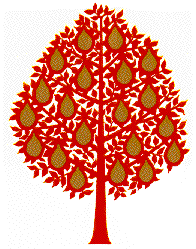 Termly Topic Ladder - Year 1 - Spring 2024Topic titleFire and IceFire and IceFocus authorsOliver Jeffers and Benji DaviesOliver Jeffers and Benji DaviesSubject/ curriculum areaFirst half termSecond half termEnglishTexts/ genresPhonics – complete phase 5, including split digraphs.Spelling common exception words.Handwriting – joining digraphs, forming letters and capitals regularly.Revise Phase 5Prefixes and suffixesSpelling common exception words.Handwriting – joining digraphs, forming letters and capitals regularly.MathsWhite Rose areasAddition and subtractionMissing numbersNumber bondsPlace value within 50.Length and heightWeight and volumeMental maths strategiesScience Animals – identifying and comparing different typesMammals, birds, fish, reptiles, amphibiansSenses – know 5 senses and which parts of the body are associated with each. Computing Graphs – create and label pictograms and block graphsUsing the internet safelyNavigating familiar websites and researchHumanities History/ GeographyHistory – Great Plague and Great Fire of LondonMain events and how we know about themContinents, oceans and weather – identifying the 7 continents, major oceans and seas.CreativeArt/DTArt – printing – boats or animals.Printing with existing materials then make own press print.DT – junk modellingSkills of marking out, cutting and joining materialsPEGymnastics – moving in different ways and using apparatus safelyBall skills – throwing, bouncing, kicking and hitting a ball in different waysMusicPitch – imitate changes in pitch, create musical patterns with pitch, learn FACE notation.Instruments, symbols and soundsRE/PSHECore value: HonestyCore value: PerseveranceRE/PSHERE - Why are symbols and artefacts important to some people?RE – Why do Christians believe Jesus is special?+ Easter RE/PSHEPSHE - Living in the wider world – the school, local community and world as a communityPSHE - Living in the wider world – the school, local community and world as a community